Publicado en Ciudad de México el 29/07/2019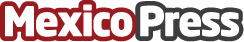 Llega a Chili’s León el nuevo y delicioso Art of BurgerChili’s presenta este festival con 7 diferentes hamburguesas. Un festival delicioso y además con causa. Art of Burger, se presentó a un grupo de socialités y medios de León, GtoDatos de contacto:ANDREA PEÑA5534887118Nota de prensa publicada en: https://www.mexicopress.com.mx/llega-a-chili-s-leon-el-nuevo-y-delicioso-art Categorías: Gastronomía Marketing Sociedad Entretenimiento Restauración Nuevo León Ciudad de México http://www.mexicopress.com.mx